KENYA METHODIST UNIVERSITYEND OF 3RD TRIMESTER 2013 (SB) EXAMINATIONFACULTY		:	EDUCATION AND SOCIAL SCIENCES DEPARTMENT	:	EDUCATIONUNIT CODE		: 	BUSS 201UNIT TITLE	:	COMMERCETIME			:	2 HOURSINSTRUCTIONSAnswer any three questionsQuestion OneDiscuss the three levels of production					(8 Marks)Highlight the three factors of production and discuss the role of each factor												(12 marks)Question TwoDistinguish between a “need” and a “want” and discuss how these two terms influence commerce								(10 marks)Highlight the role of cooperatives in trade				(10 Marks)Question ThreeDiscuss the role of the following aids to trade Ware housingBankingInsuranceAdvertising								(12 Marks)Discuss the role of the following principles of insurancePooling of risks								(4 Marks)Indemnity								(2 marks)Utmost good faith							(2 Marks)Question FourDefine the term sole ownership.  Set out the advantages and disadvantages of this type of legal ownership.						(10 marks)Define the term limited company 						Set out the advantages and disadvantages of this type of legal ownership												(10 marks)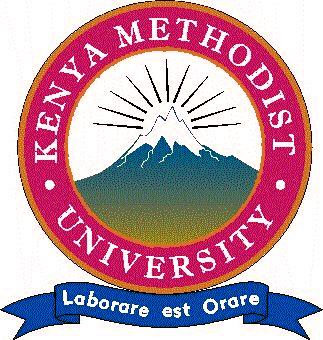 